ООО "МАРКЕТПЛЕЙС"Москва, Волгоградский проспект, 42, кор. 9ИНН 9701048328Место расчётов: ИнтернетКАССОВЫЙ ЧЕК №582Приход02.07.2022 13:12Смена72применяемая система налогообложенияОСНТелефон или электронный адрес покупателяOlga.trushina2014@gmail.comАдрес электронной почты отправителя чекаservice@sbermegamarket.ruномер автоматаKZN069540признак расчетов в сети ИнтернетдаКонсервы для собак Родные корма, теленок с рисом по-кубански, 970г12 х 189.00ИНН поставщика5009103458Наименование поставщикаОН-ЛАЙН МАГАЗИН ЗООГАЛЕРЕЯ ОООобщая стоимость позиции с учетом скидок и наценок2268.00Ставка НДСне облагаетсяпредмет расчетаТОВАРспособ расчетаПРЕДОПЛАТАпризнак агента по предмету расчетаАГЕНТКонсервы для собак Собачье Счастье, говяжьи потрошки с рисом, 750г8 х 132.00ИНН поставщика5029227652Наименование поставщикаБРИАР ОООобщая стоимость позиции с учетом скидок и наценок1056.00Ставка НДСне облагаетсяпредмет расчетаТОВАРспособ расчетаПРЕДОПЛАТАпризнак агента по предмету расчетаАГЕНТКонсервы для собак Собачье Счастье, мясное ассорти, 750г2 х 132.00ИНН поставщика5029227652Наименование поставщикаБРИАР ОООобщая стоимость позиции с учетом скидок и наценок264.00Ставка НДСне облагаетсяпредмет расчетаТОВАРспособ расчетаПРЕДОПЛАТАпризнак агента по предмету расчетаАГЕНТУслуга доставки1 х 0.00общая стоимость позиции с учетом скидок и наценок0.00Ставка НДС20%предмет расчетаУСЛУГАспособ расчетаПРЕДОПЛАТАУслуга доставки1 х 1.00общая стоимость позиции с учетом скидок и наценок1.00Ставка НДС20%предмет расчетаУСЛУГАспособ расчетаПРЕДОПЛАТАИТОГ3589.00НАЛИЧНЫМИ0.00БЕЗНАЛИЧНЫМИ3589.00Зачет предоплаты (аванса)0.00Сумма по чеку (БСО) в кредит0.00Сумма по чеку (БСО) встречным представлением0.00НДС 20%0.17Итого без НДС3588.00N ФН9960440302438545регистрационный номер ККТ0006115971022952N ФД135454ФП4199237125версия ФФД1.05Адрес сайта для просмотра чека: platformaofd.ruАдрес сайта для проверки чека: https://www.nalog.gov.ru/СПАСИБО ЗА ПОКУПКУ!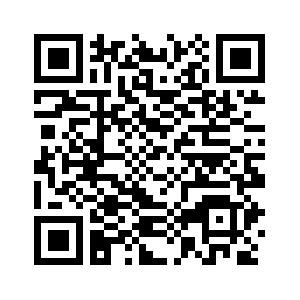 Вы получили данное письмо, так как Ваш адрес электронной почты сообщили при совершении покупки в ООО "МАРКЕТПЛЕЙС" на сумму 3589.00 руб. или указали его при покупке в сети Интернет. Если Вы не указывали свои данные, просто проигнорируйте это письмо. Platformaofd.ru выполняет требования, описанные в 54-ФЗ и обязательные к исполнению, в связи с чем по поручению ООО "МАРКЕТПЛЕЙС" Вам, как покупателю, направлен чек в электронной форме. Вопросы о чеке можете задать продавцу, ООО "МАРКЕТПЛЕЙС", - реквизиты в чеке.Письмо сгенерировано автоматически. Пожалуйста, не отвечайте на него.